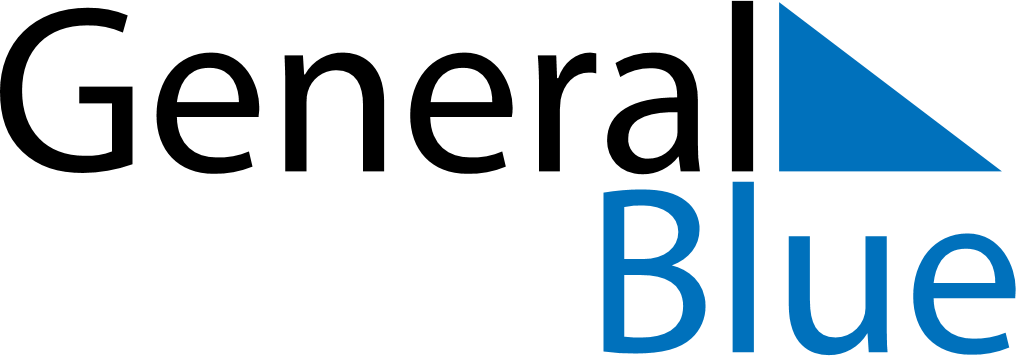 May 2027May 2027May 2027GuyanaGuyanaMONTUEWEDTHUFRISATSUN12Labour Day3456789Arrival Day10111213141516Eid Ul Adha1718192021222324252627282930Independence Day31